Publicado en  el 23/12/2016 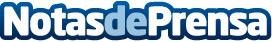 El acto de escuchar requiere también cierta interacción entre el emisor y el receptorLas personas que reciben cualquier tipo de información deben permanecer atentas a aquello que dice el hablante y sugerirle preguntas  al respeto así como empatizar en según que casos Datos de contacto:Nota de prensa publicada en: https://www.notasdeprensa.es/el-acto-de-escuchar-requiere-tambien-cierta Categorias: Comunicación Recursos humanos http://www.notasdeprensa.es